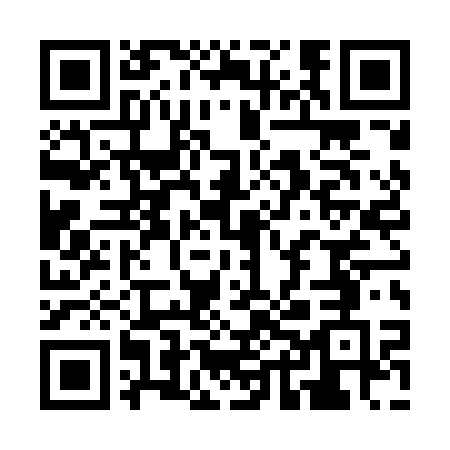 Ramadan times for De Kasteeltjes, BelgiumMon 11 Mar 2024 - Wed 10 Apr 2024High Latitude Method: Angle Based RulePrayer Calculation Method: Muslim World LeagueAsar Calculation Method: ShafiPrayer times provided by https://www.salahtimes.comDateDayFajrSuhurSunriseDhuhrAsrIftarMaghribIsha11Mon5:115:117:0312:503:566:396:398:2412Tue5:095:097:0012:503:576:416:418:2513Wed5:065:066:5812:503:596:426:428:2714Thu5:045:046:5612:494:006:446:448:2915Fri5:025:026:5412:494:016:466:468:3116Sat4:594:596:5112:494:026:476:478:3317Sun4:574:576:4912:494:036:496:498:3518Mon4:544:546:4712:484:046:516:518:3719Tue4:514:516:4412:484:056:526:528:3920Wed4:494:496:4212:484:066:546:548:4121Thu4:464:466:4012:474:076:566:568:4322Fri4:444:446:3812:474:086:576:578:4523Sat4:414:416:3512:474:096:596:598:4724Sun4:384:386:3312:464:107:017:018:4925Mon4:364:366:3112:464:117:037:038:5126Tue4:334:336:2912:464:127:047:048:5327Wed4:304:306:2612:464:137:067:068:5528Thu4:284:286:2412:454:147:087:088:5729Fri4:254:256:2212:454:157:097:098:5930Sat4:224:226:1912:454:167:117:119:0131Sun5:195:197:171:445:168:138:1310:031Mon5:175:177:151:445:178:148:1410:052Tue5:145:147:131:445:188:168:1610:073Wed5:115:117:101:435:198:188:1810:104Thu5:085:087:081:435:208:198:1910:125Fri5:055:057:061:435:218:218:2110:146Sat5:025:027:041:435:228:228:2210:167Sun5:005:007:011:425:228:248:2410:198Mon4:574:576:591:425:238:268:2610:219Tue4:544:546:571:425:248:278:2710:2310Wed4:514:516:551:425:258:298:2910:26